STATION 1:  ***Don’t forget to State Restrictions***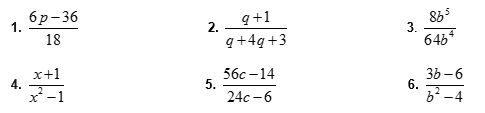 STATION 2: ***Don’t forget to State Restrictions***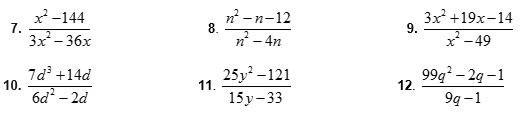 STATION 3: ***Don’t forget to State Restrictions***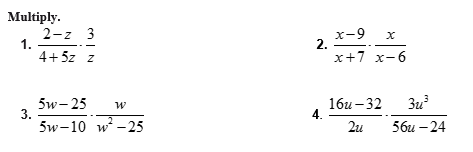 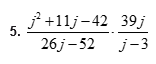 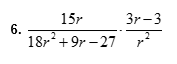 STATION 4: ***Don’t forget to State Restrictions***Multiply.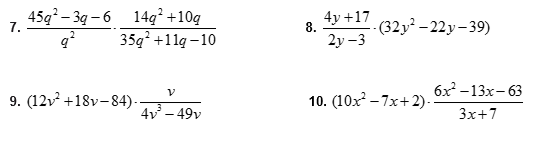 STATION 5: ***Don’t forget to State Restrictions***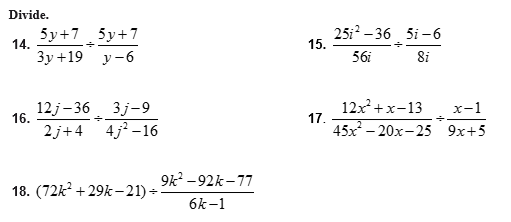 STATION 6: ***Don’t forget to State Restrictions***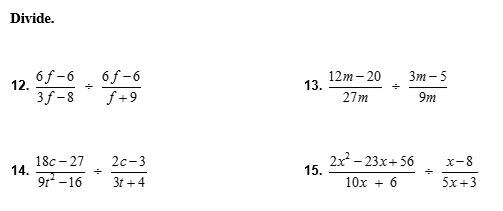 STATION 1:  ***Don’t forget to State Restrictions***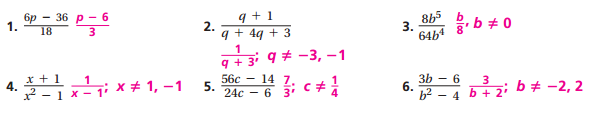 STATION 2: ***Don’t forget to State Restrictions***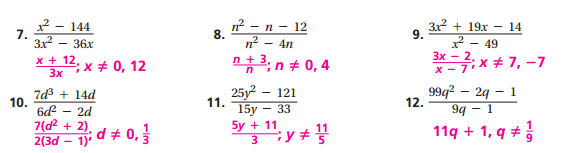 STATION 3: ***Don’t forget to State Restrictions***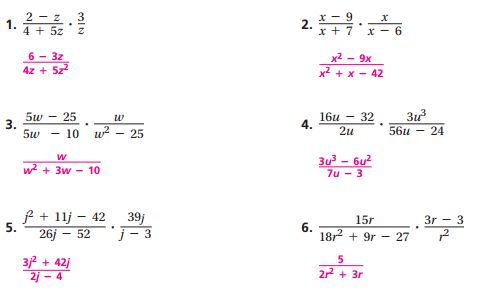 STATION 4: ***Don’t forget to State Restrictions***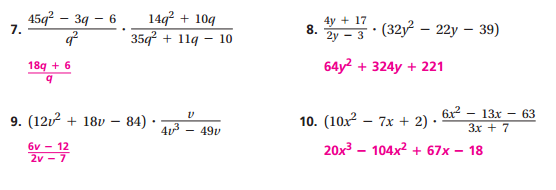 STATION 5: ***Don’t forget to State Restrictions***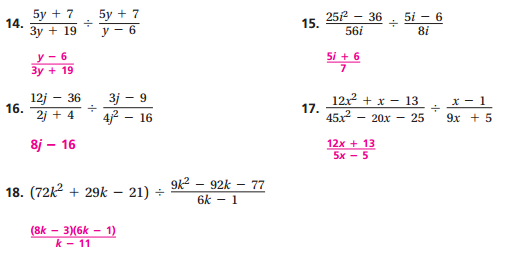 STATION 6: ***Don’t forget to State Restrictions***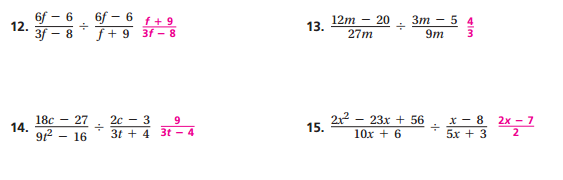 